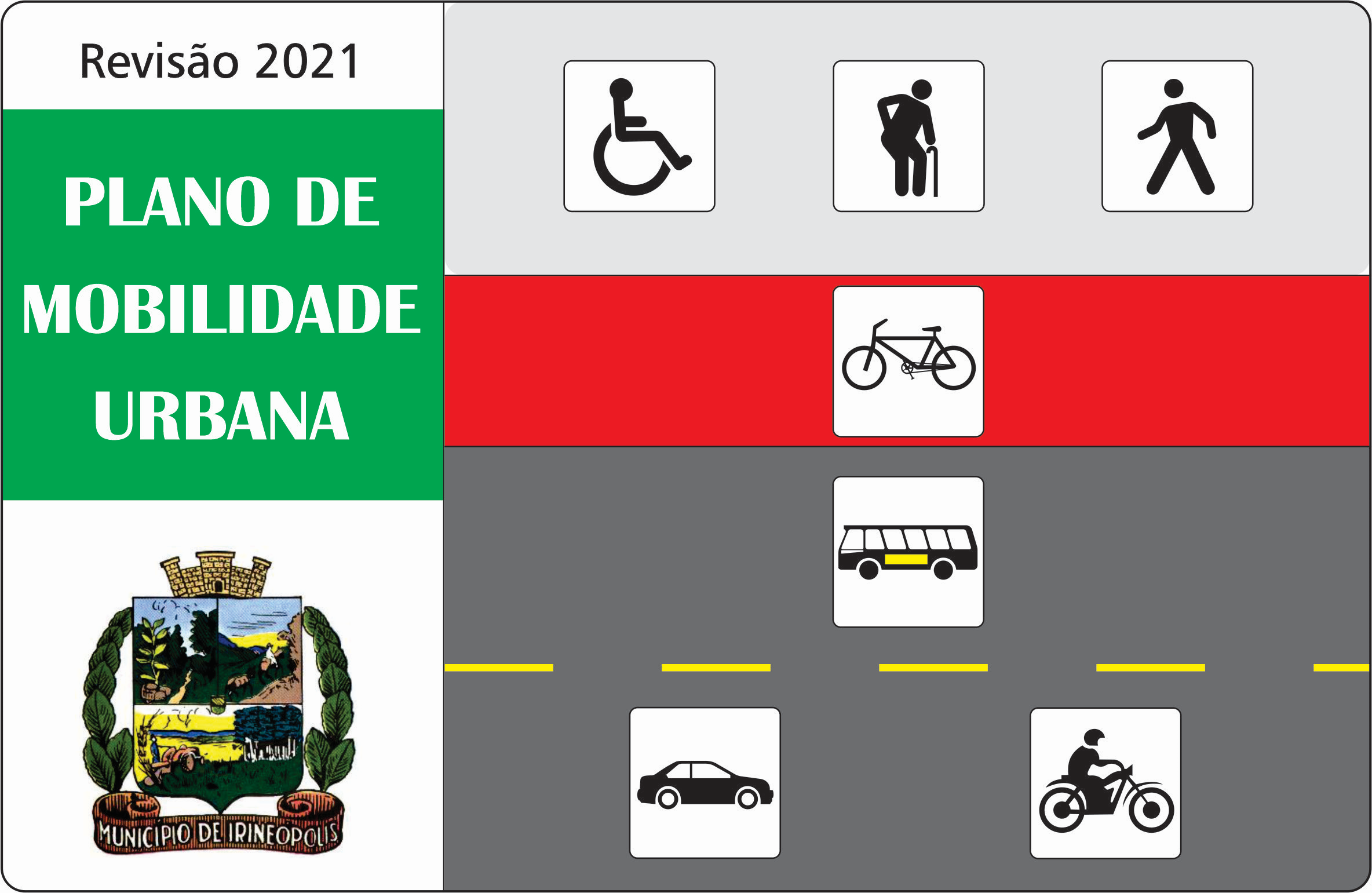 REVISÃO 2021 DOPLANO DE MOBILIDADE URBANADE IRINEÓPOLIS (SC)Capítulo 03MOBILIZAÇÃO SOCIALMOBILIZAÇÃO SOCIALA mobilização social da presente Revisão 2021 do Plano de Mobilidade Urbana de Irineópolis constitui-se de duas fases:Pesquisa referente ao tema de Mobilidade Urbana, com acesso às respostas através do site do município de Irineópolis – www.irineopolis.sc.gov.br .Apresentação de Audiência Pública no dia 24/11/2021 na Câmara de Vereadores.Resultados da PesquisaAs respostas da pesquisa foram: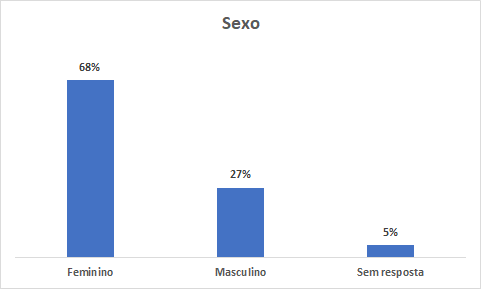 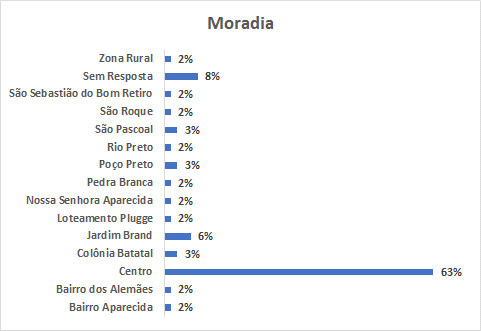 Quantidade de Veículos nas Residências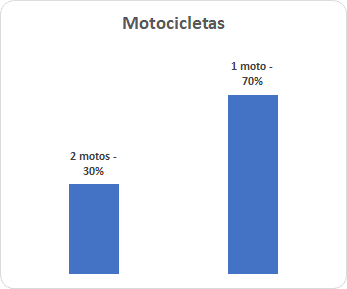 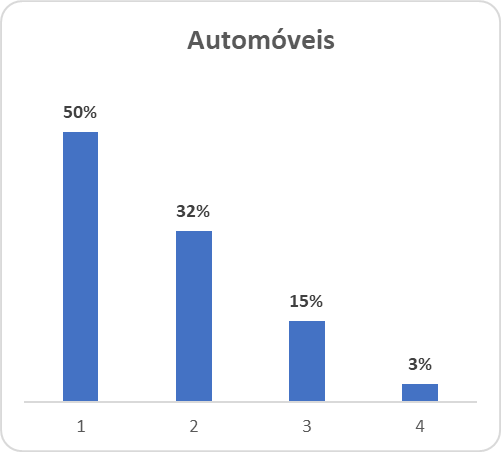 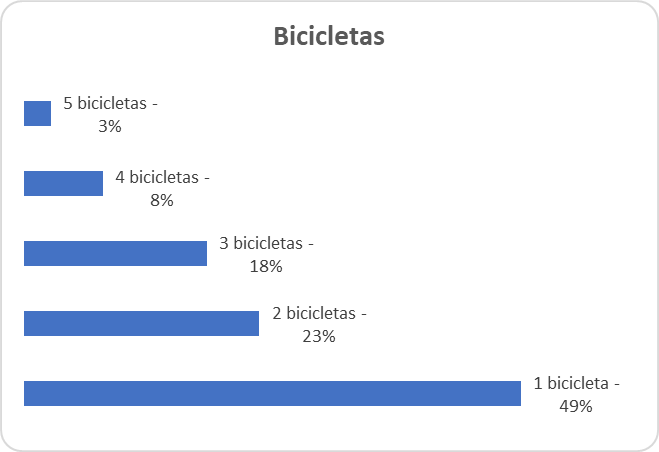 Forma e Distância de Deslocamento Diário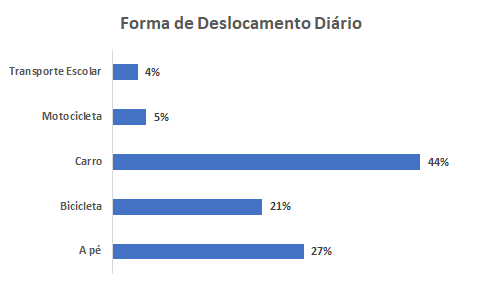 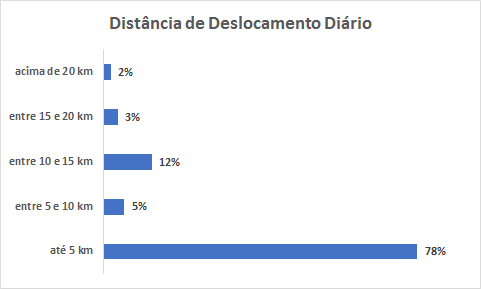 Sugestões de Ações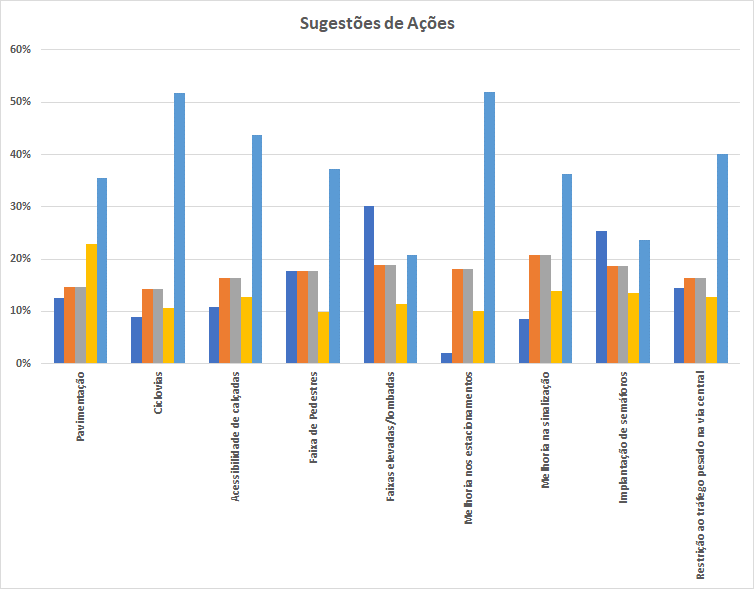 Audiência PúblicaEdital de Convocação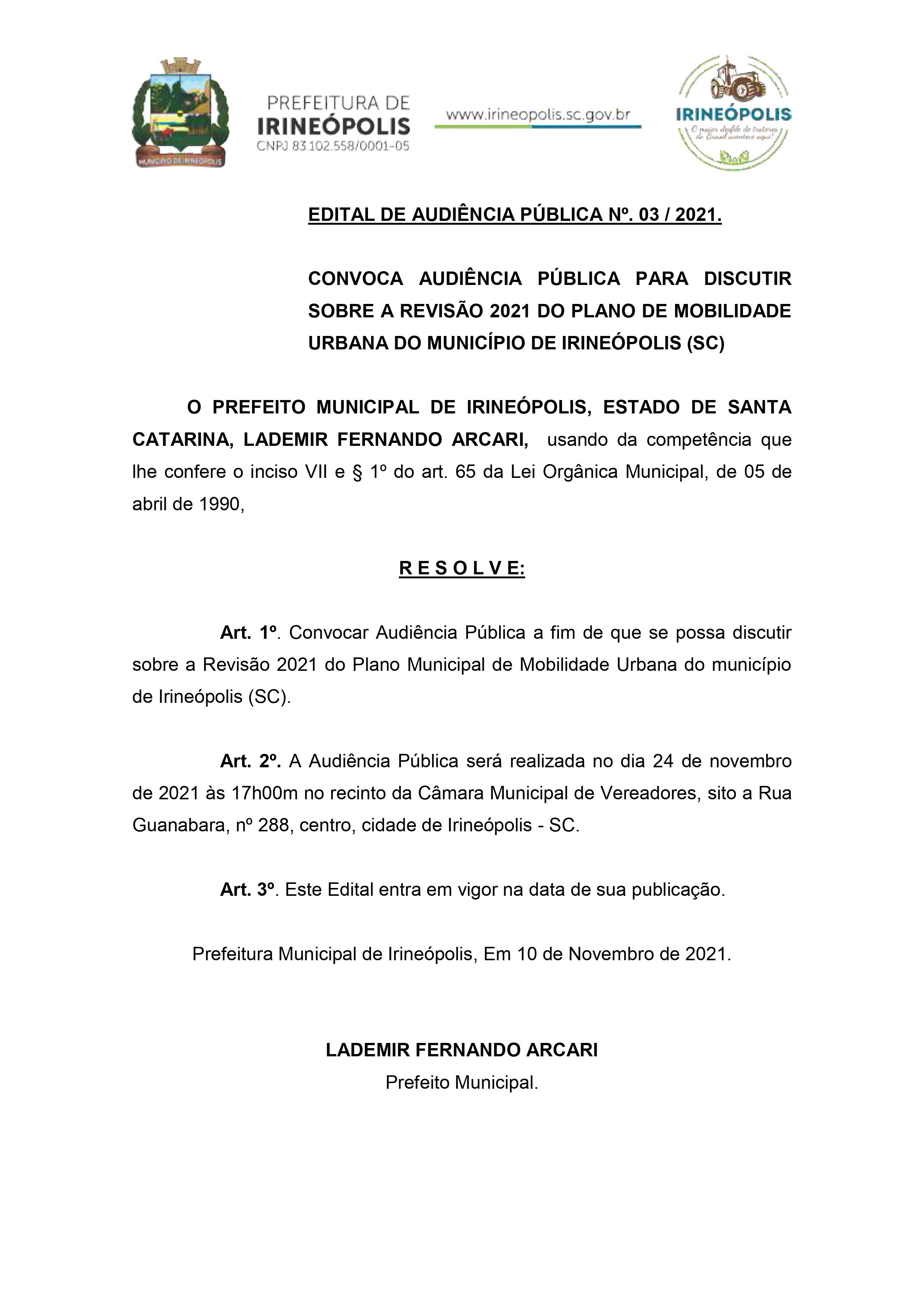 Convite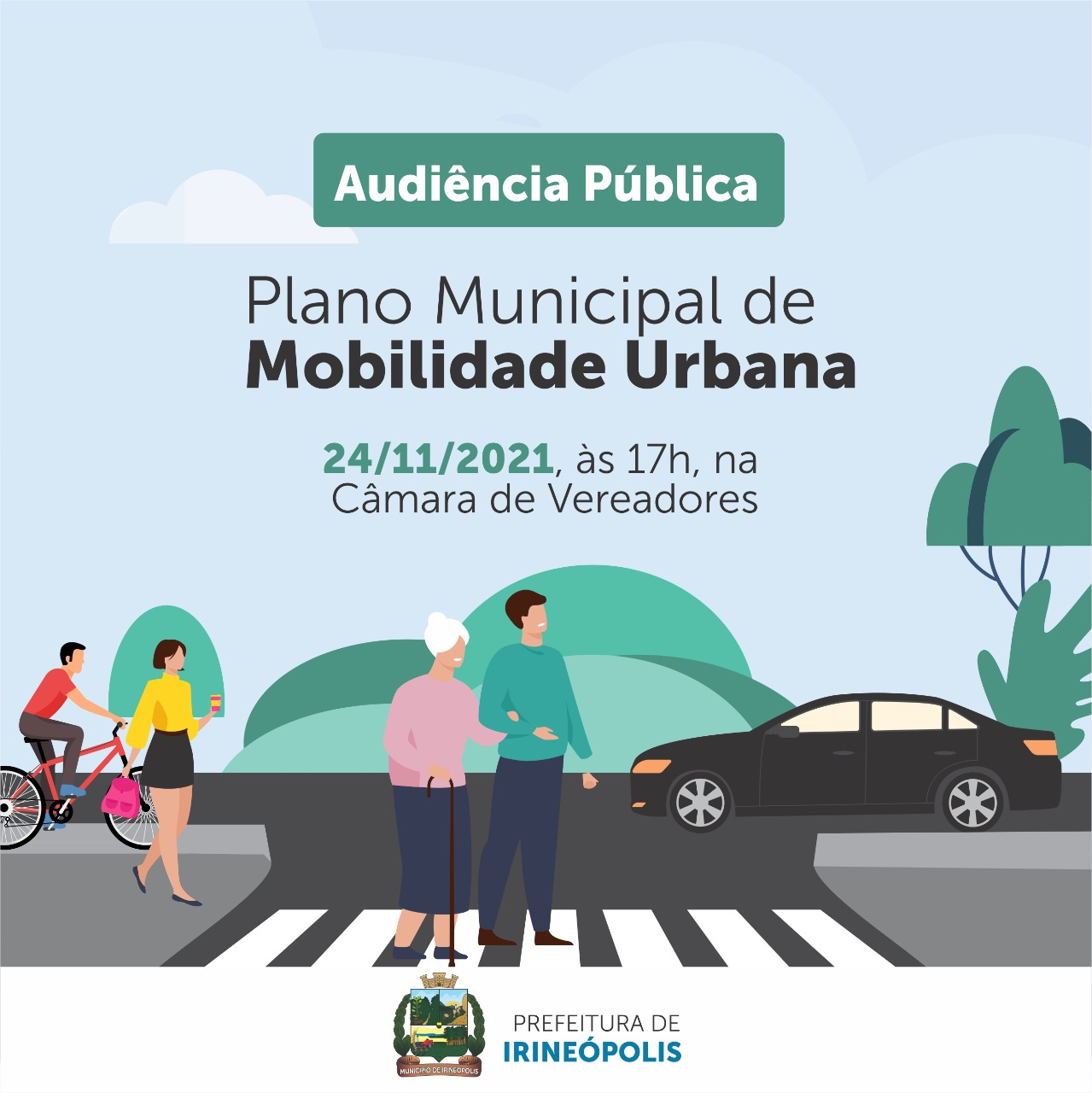 Dados da Audiência PúblicaA Audiência Pública realizada na Câmara de Vereadores foi aberta por representante da administração municipal e com posterior apresentação dos técnicos da empresa Via 11 Consultoria das propostas e alternativas para diversas situações.Ouvidas as sugestões e observações da plateia, houve um consenso nas adaptações das sugestões apresentadas pela empresa.Observamos que a Audiência Pública foi totalmente gravada através de mídia digital proporcionada pela Câmara de Vereadores.Apresentação da Via 11 Consultoria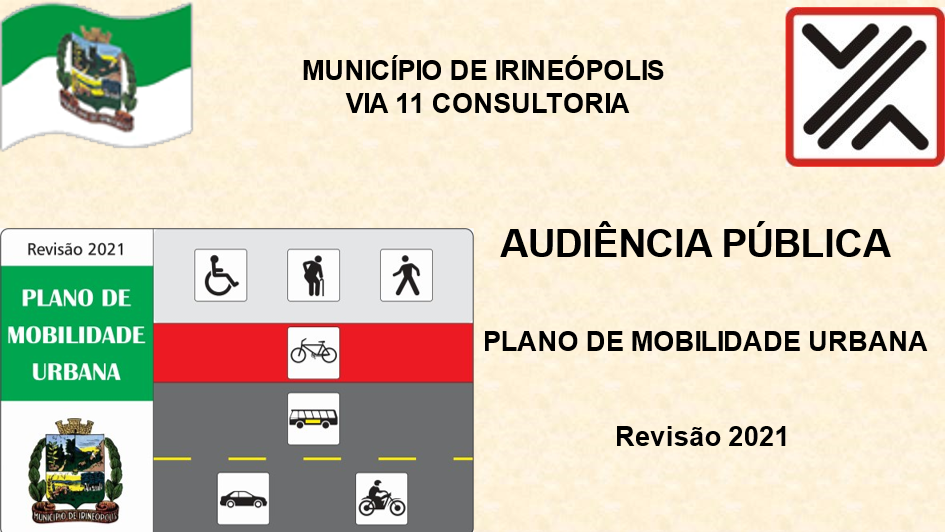 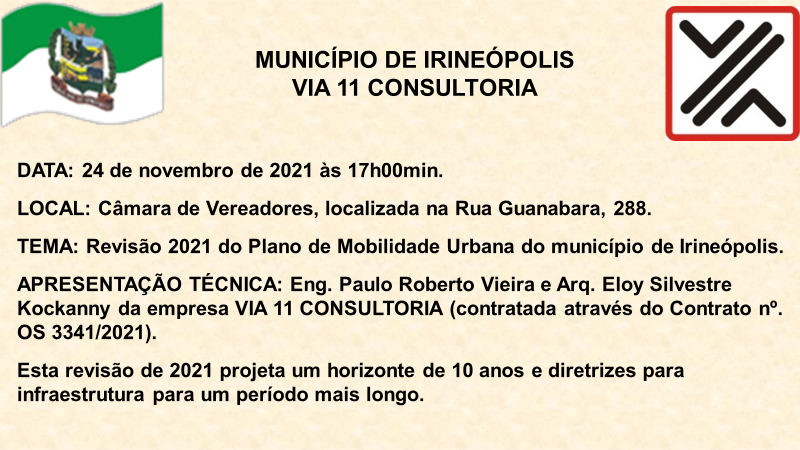 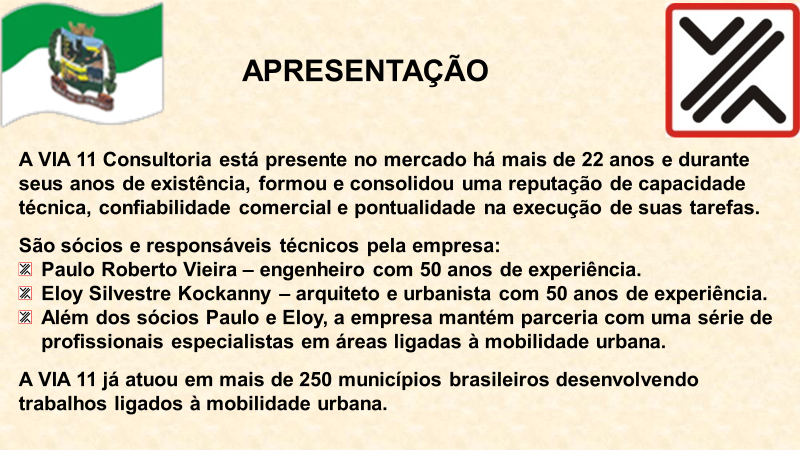 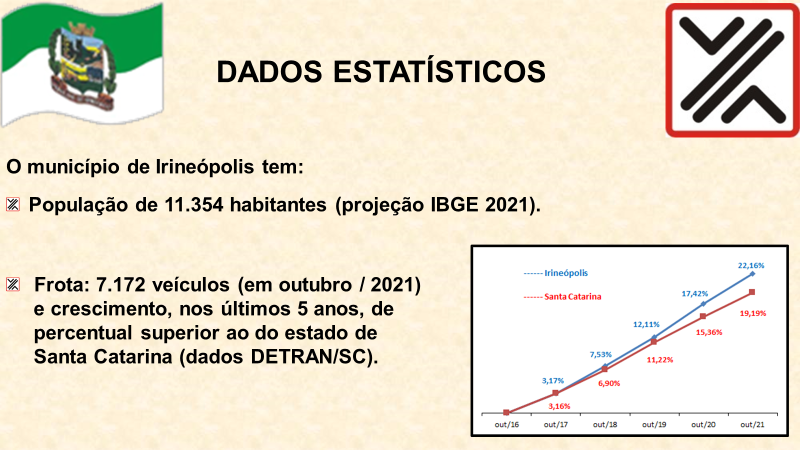 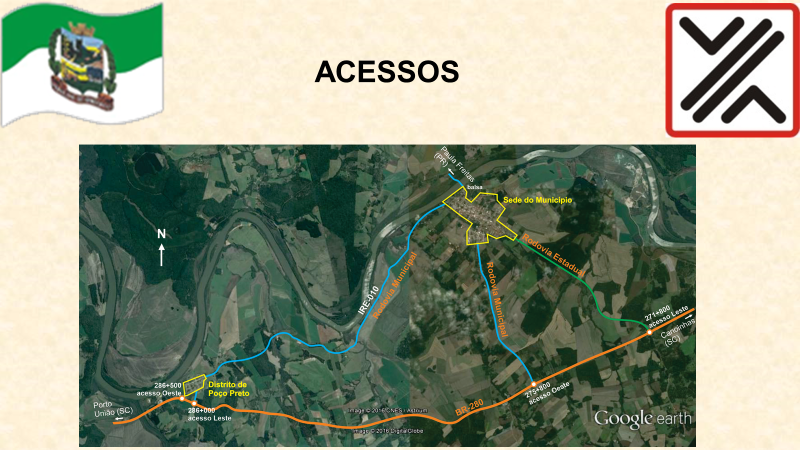 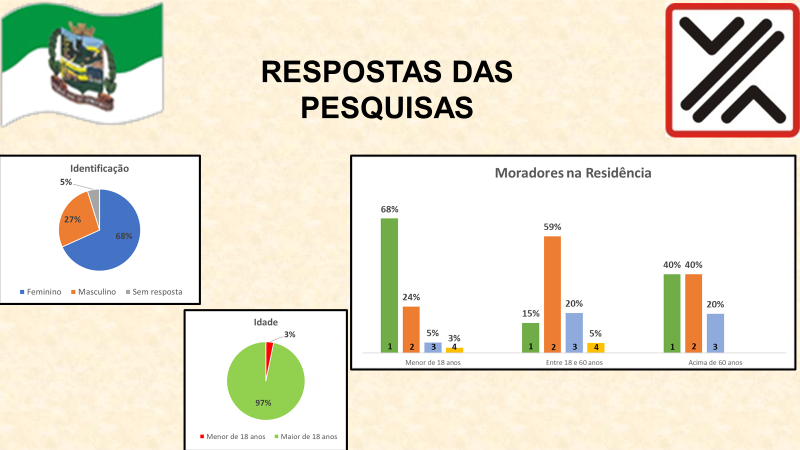 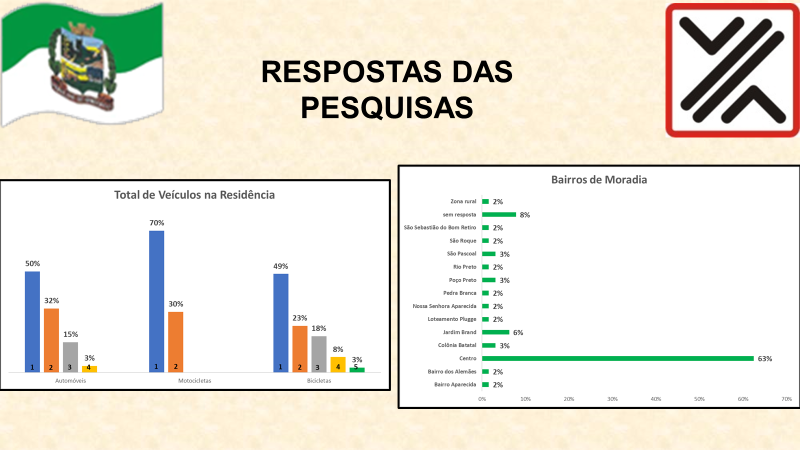 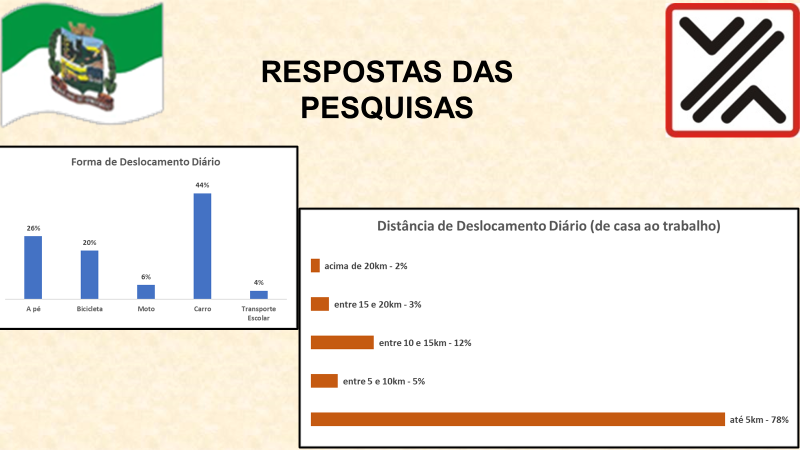 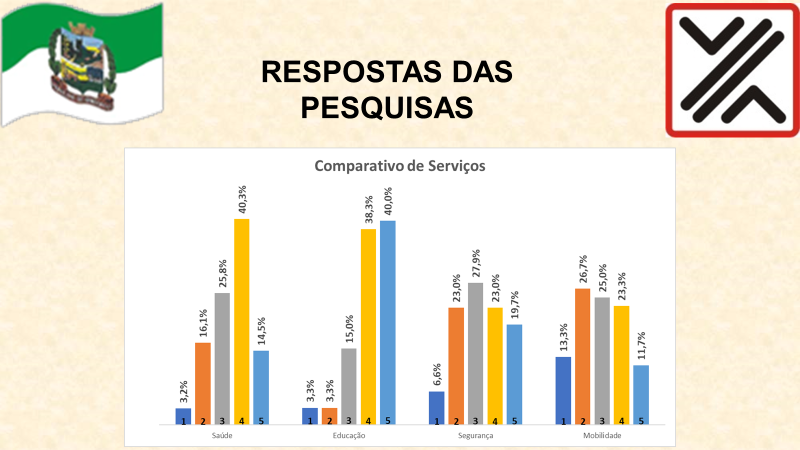 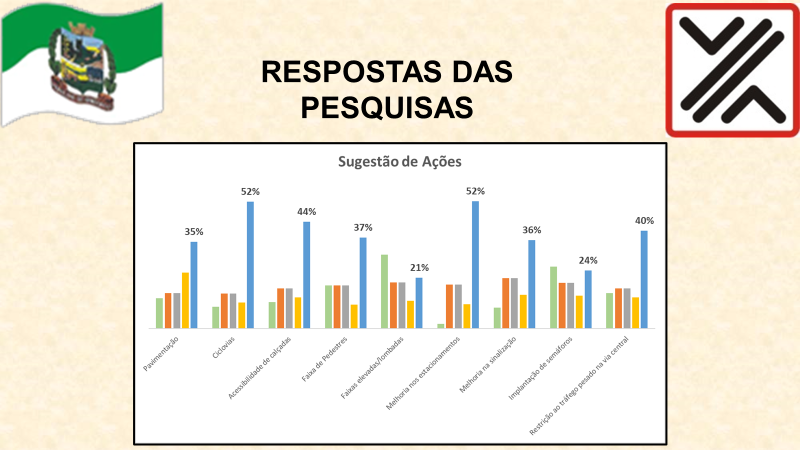 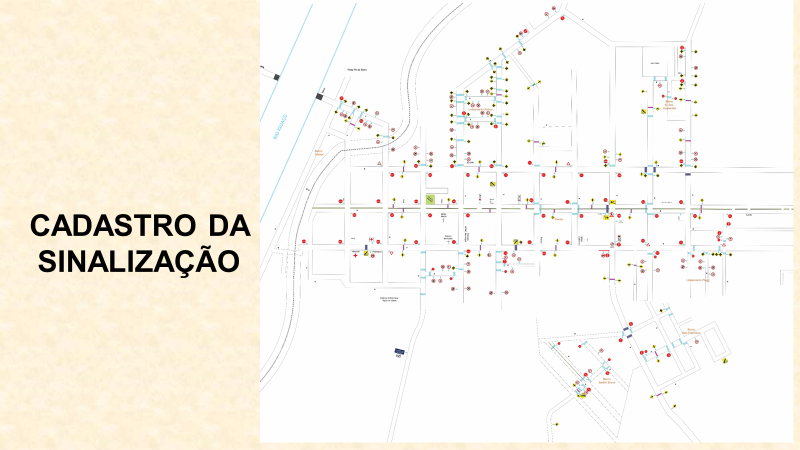 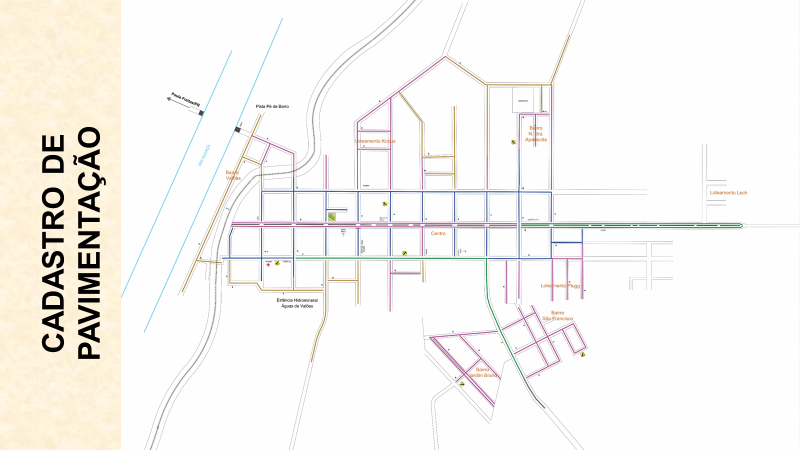 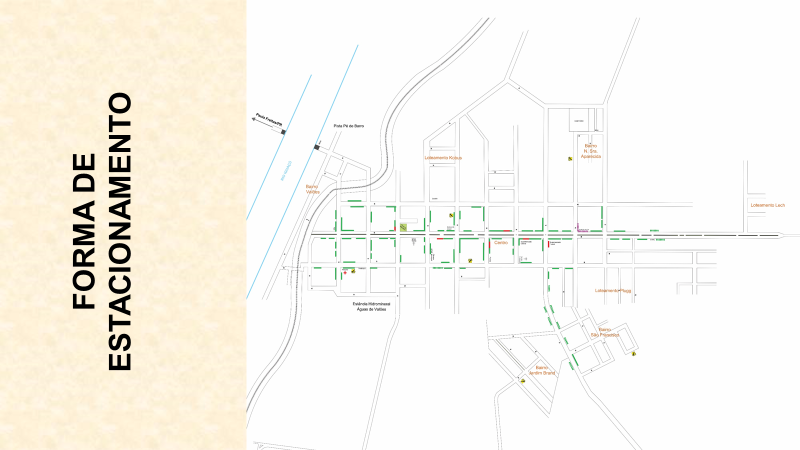 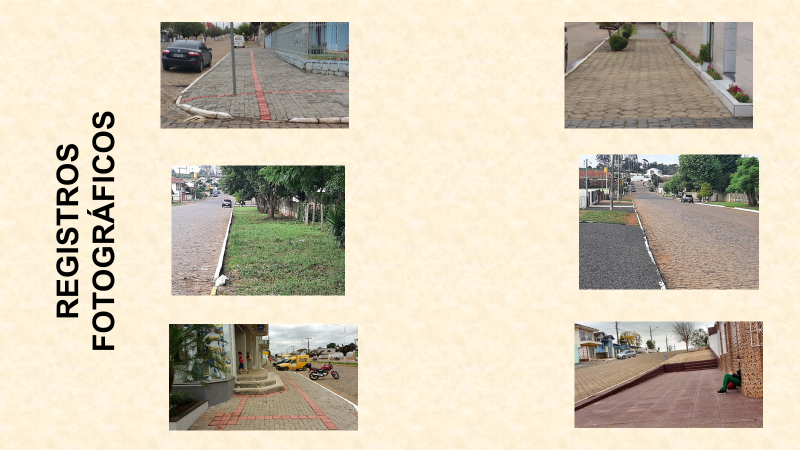 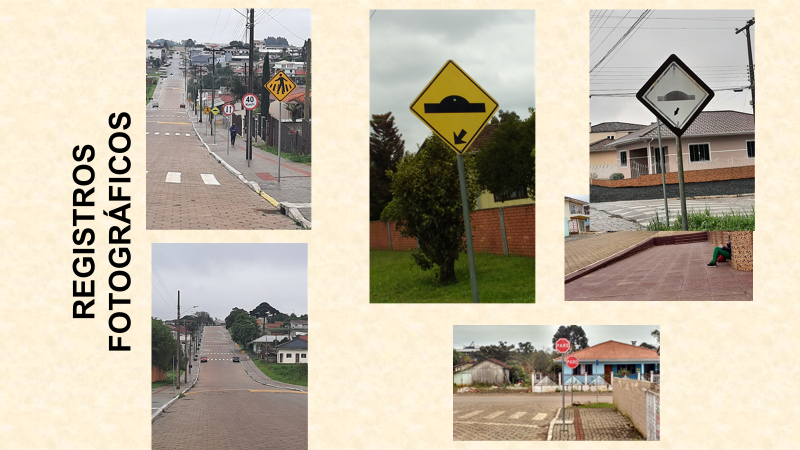 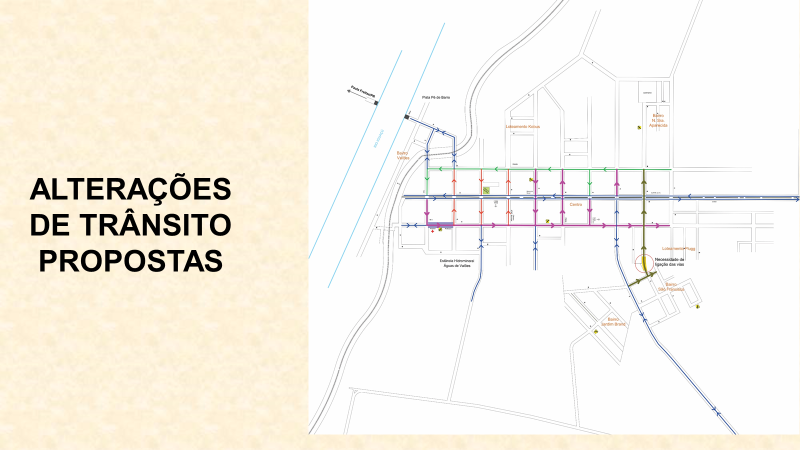 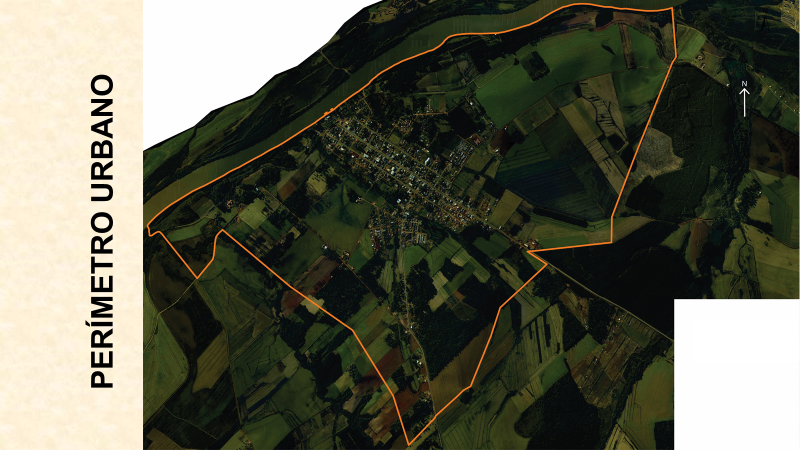 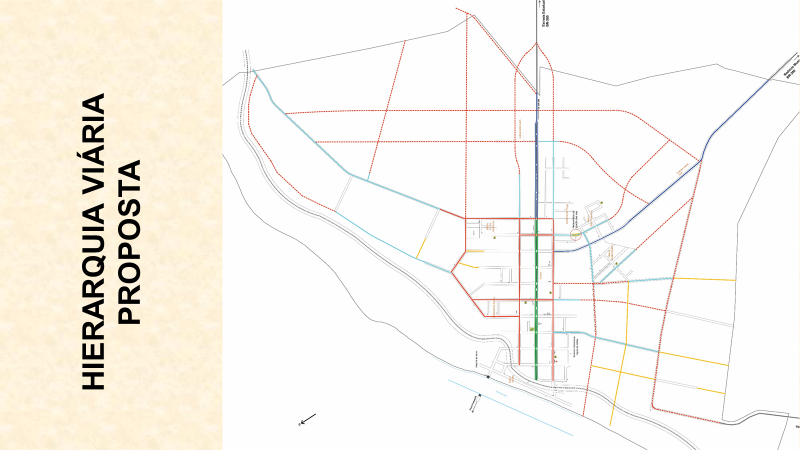 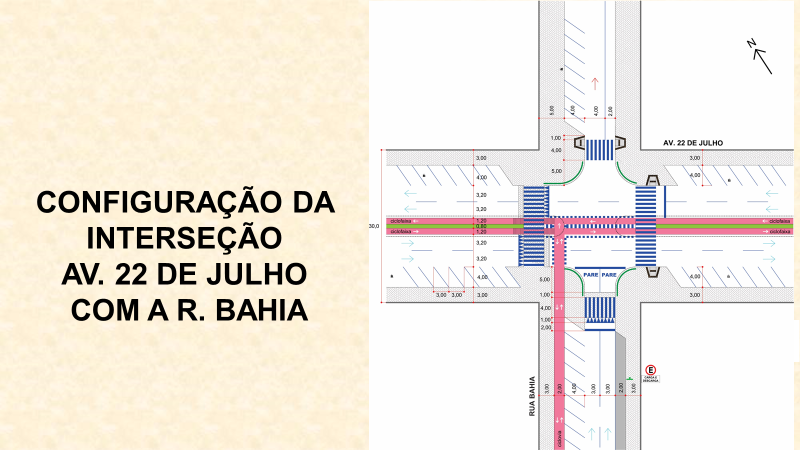 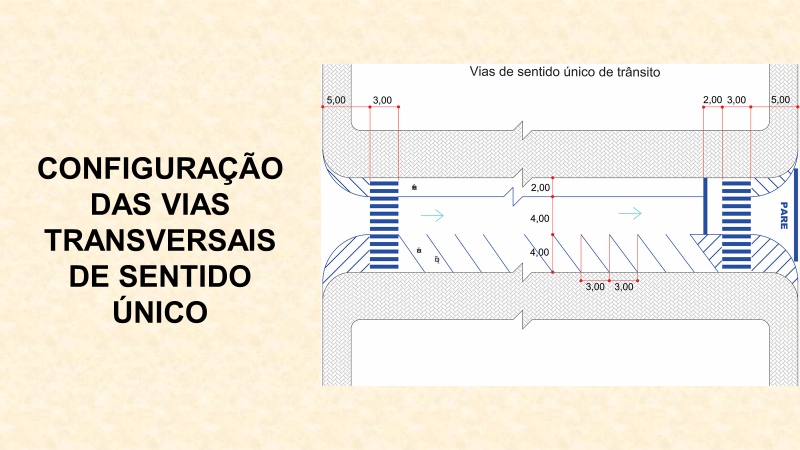 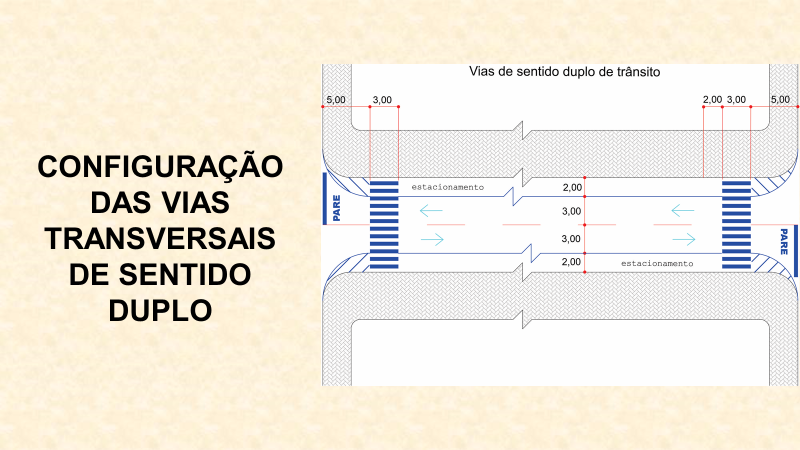 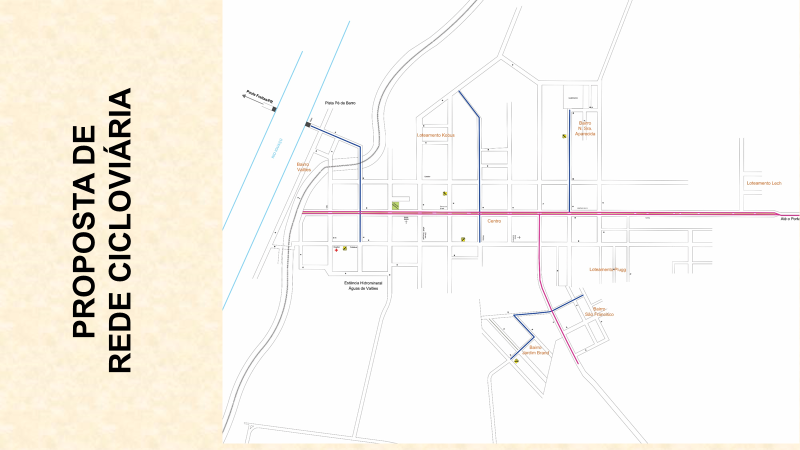 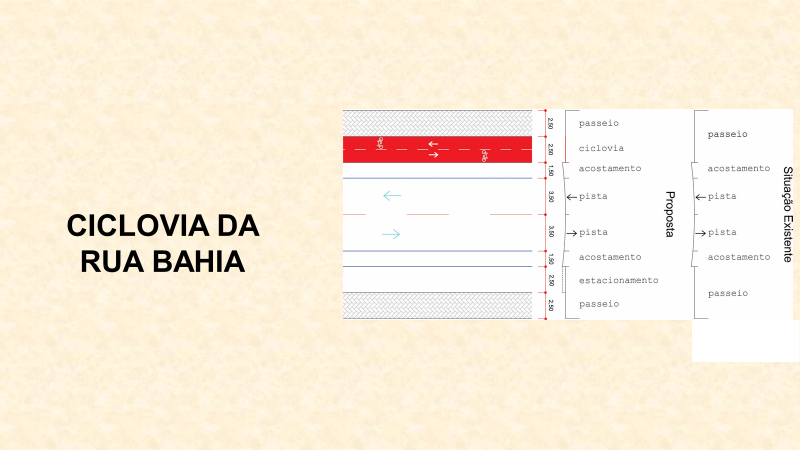 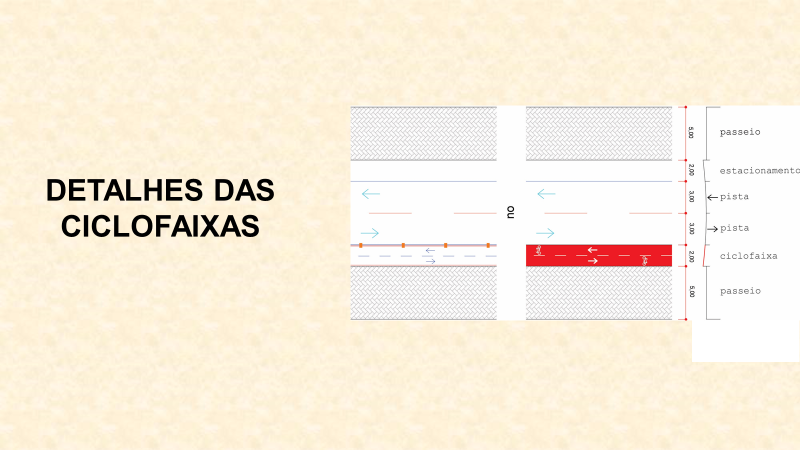 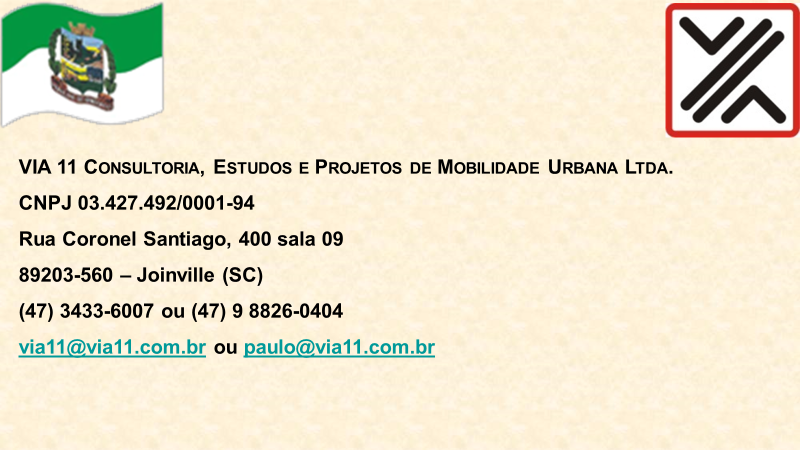 Lista de Presença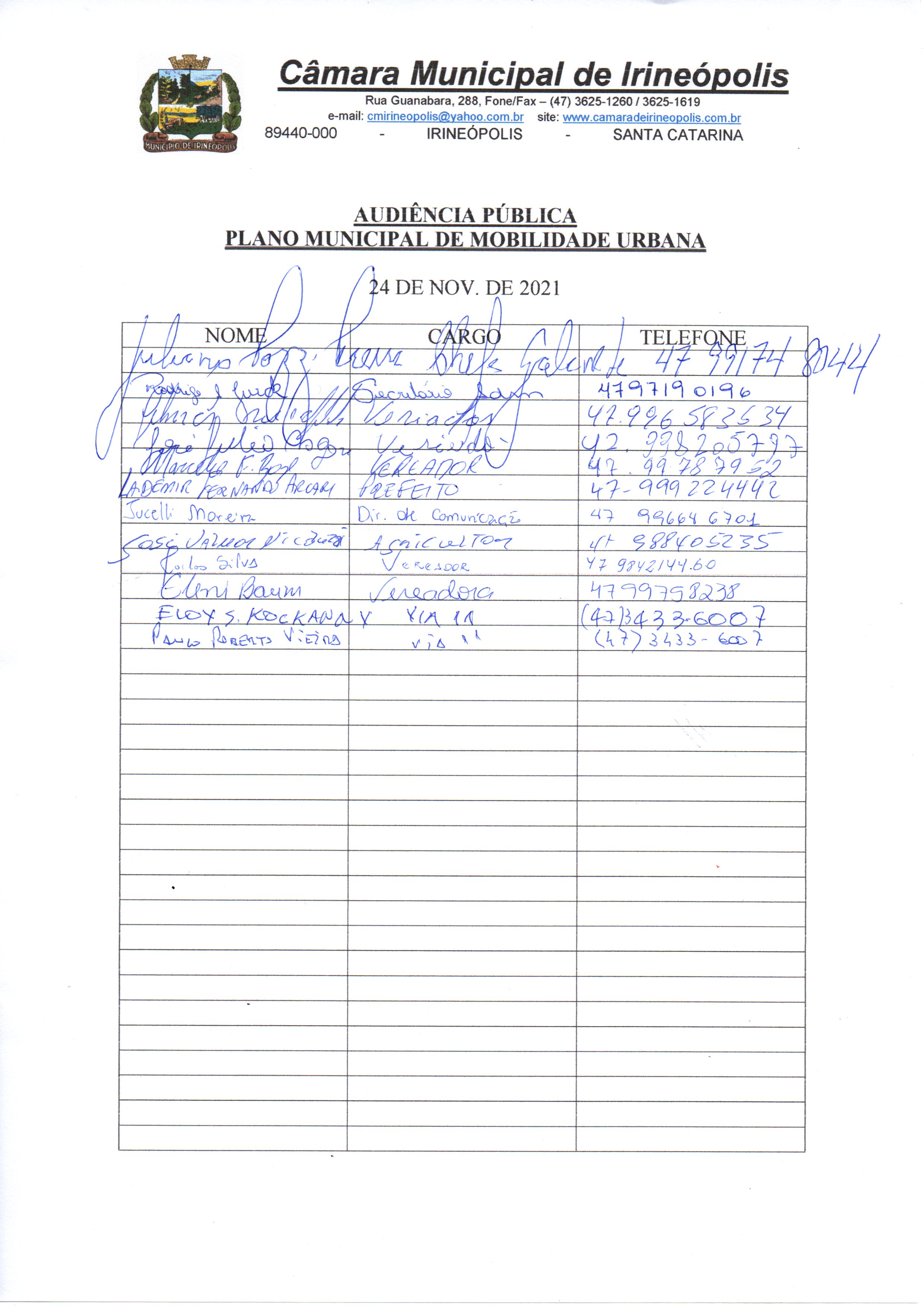 